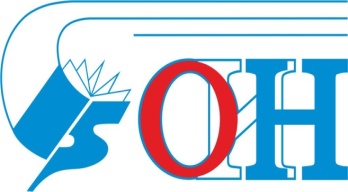 Отчет Новоазовской Районной ТерриториальнойПрофсоюзной Организации Профессионального  союза работников образования и наукиДонецкой Народной Республики за 2015-2019 годУважаемые председатели первичных профсоюзных организаций,  руководители учреждения образования и гости!Профсоюз работников  образования и науки – это общественная организация педагогических работников, учебно-вспомогательного и обслуживающего персонала образовательных учреждений. Они объединились для того, чтобы вместе защищать свои социальные и трудовые права, совместными усилиями добиваться достойной заработной платы, лучших условий труда, просто по-человечески помогать друг другу в трудную минуту.Слово « профсоюз» для большинства привычно ассоциируется с оказанием материальной помощи, организацией культурно – массовой и оздоровительной работы .Всем этим профсоюзы по – прежнему занимаются, но их главная задача и основная цель сегодня – в представлении интересов и защите социально – трудовых прав работников. ( слайд 3)Что делает Профсоюз?Протягивает руку помощи! Решает социальные проблемы!Отстаивает права и интересы человека труда! Формирует основные требования к работодателю! Содействует росту заработной платы!Осуществляет представительство интересов в суде!Юридически поддерживает ! Защищает!Профсоюзы всегда и везде создавались для экономической борьбы, а недля культмассовой работы. И в Уставе Профсоюза записано, что «основными целями являются представительство и защита социально-трудовых прав и профессиональных интересов членов Профсоюза».  Открытость и гласность являются необходимым условием работы современной общественной организации,  обеспечивающим обратную связь и повышающим мотивацию членов организации.Наша районная территориальная организация входит в состав Республиканского Профсоюза работников образования и науки и является его структурным подразделением. Подводя итоги нашей работы, нельзя не остановиться на работе всего отраслевого Профсоюза.За пять лет работы Профсоюз работников образования и науки ДНР не только увеличил численность членов Профсоюза:2015 год – 46703 члена профсоюза, 1000 ППО, 43 организационных звена; 2018 год – 76083 члена профсоюза, 1182 ППО, 99 организационных звена), но и  внес предложения в проекты 5-ти Законов Донецкой Народной Республики: в Закон ДНР «Об охране труда»,в Закон ДНР «Об отпусках»,в Закон ДНР «Закон об образовании»,в Закон ДНР «О социальном диалоге»,в Закон ДНР «О налоговой системе».Также внесены предложения в нормативно-правовые акты ДНР, большинство из которых приняты:	- распространена на учителей, работающих в сельской местности 10% надбавка к окладам;- введен льготный проезд для студентов в муниципальном транспорте г. Донецка;- принято Постановление Правительства № 3-3 от 21.02.2018 года о доплате работникам социальных интернатских учреждений 25% к окладам (а не 20, как это было с 2016 года);- повышена на 20% студенческая стипендия;- повышены  должностные ставки и оклады работников отрасли;- отменен налог на суммы, направляемые из республиканского бюджета на питание студентов льготной категории;- внесены изменения в Методические рекомендации к Приказу Министерства образования и науки, дающие право учителям, работающим с учащимися на индивидуальном обучении получать отпускные по тарификации;- решен вопрос о внесении изменений в Приказ Министерства здравоохранения ДНР о медицинских осмотрах работников отрасли;- подготовлен документ Министерства образования и науки о дополнительных отпусках за ненормированный рабочий день работникам интернатных учреждений.-  определен механизм выполнения выплаты 10% к должностным окладам молодым специалистам.Конечно, это далеко не всё, чего ждут от нас члены Профсоюза. Профсоюз работников образования и науки ДНР продолжает работать. Подготовлено обращение к депутатам Народного Совета по внесению изменений в Закон ДНР «Об образовании» о распространении на учителей, работающих в посёлках городского типа льгот, определенных для сельских учителей и о разрешении педагогическим работникам после выхода на пенсию по выслуге лет продолжать работу в отрасли. Вместе с членами Комитета Народного Совета по образованию, науке и культуре подготовлено обращение в Правительство ДНР о необходимости внесения изменений в Постановление Совета Министров о повышении тарифных разрядов инженерам хоз. группы; руководителям методических кабинетов отделов/управлений образования городов, районов Республики. Направили обращение в отдел аттестации Министерства образования и науки по внесению ряда изменений в Положение об аттестации. Работает Программа «Оздоровление и отдых» Профсоюза работников образования и науки на 2017-2019 годы, Республиканским комитетом Профсоюза, его структурными подразделениями проводится большая организационная работа по оздоровлению детей, трудящихся и членов их семей. Республиканский комитет Профсоюза заключил договора на оздоровление членов Профсоюза со спортивно-оздоровительным лагерем «Монолит» (п.Седово), пансионатом «Гелиос» (п.Седово), пансионатом «Холодок» (п.Седово), лечебно-оздоровительным центром «Алые паруса» (п.Седово), пансионатом «Юбилейный» (п.Седово); базами отдыха «Дежавю» и «ВиллаДжо» (г. Анапа, п. Джемете). Республиканским комитетом Профсоюза также был заключен договор на оздоровление и лечение членов Профсоюза в санаториях Кавказских Минеральных Вод (Российская Федерация). Также группы  членов Профсоюза оздоравливаются в Кисловодске, Пятигорске, Домбае в рамках маршрутов выходного дня.Хотелось бы напомнить слова из доклада Горшковой Аси Семеновны, председателя ПРОН ДНР: «Профсоюз – это сложный механизм, составная часть гражданского общества. Практика последних лет показала, что его работа, дающая зримый результат, способна ободрить и поддержать многих.Профсоюз сегодня – это единственная организация, которая защищает социально – экономические права работников, добивается выполнения социальных гарантий, улучшает микроклимат в коллективе.    	 Сегодня мы должны не только оценить наши с Вами результаты работы за прошедшие пять лет, но и определить стратегические направления деятельности организации в предстоящем будущем. На современном этапе первоочередной задачей Профсоюза, всех его организационных звеньев является оперативное реагирование на изменения, происходящие в общественной жизни, профсоюзном движении, образовательном пространстве. Частые изменения в законодательном поле, реформирование образования, вопросы финансирования отрасли – это те условия, в которых осуществляется защита трудовых, социально-экономических прав и интересов работников образования и науки, молодежи, которая обучается. Поэтому укрепление организационных звеньев, социальное партнерство, позитивный имидж, единство действий, финансовая солидарность является главными составляющими, на которых мы должны сосредоточить наше внимание для усиления результативности работы Профсоюза.Уважаемые делегаты! Представляемый  отчетный доклад о работе нашей профсоюзной организации  за отчётный период,  обобщает основные направления работы  и позволяет сделать вывод о ее приоритетах, достигнутых результатах и имеющихся недостатках, а так же  определить задачи на следующие пять лет.   Районный Совет Профсоюза осуществлял свою деятельность в соответствии с Уставом Профсоюза работников  образования и науки ДНР, Положением о Новоазовской  районной  ТПО ПРОН ДНР.2015 год стал годом легализации профсоюзных организаций образования в Донецкой Народной Республике. 4 феваля 2015 года, состоялась конференция,  которая  стала точкой отсчёта для работы  нашей территориальной организации профсоюза. Именно она  определила задачи и основные направления работы нашей организации на период до 2020 года. Одной из главных задач Новоазовской  территориальной  профсоюзной организации на предстоящий период было  укрепление профсоюзных рядов, привлечение в Профсоюз новых членов (особенно молодёжи), создание в организациях мотивационной среды для вступления в Профсоюз, повышение эффективности деятельности профсоюзных организаций и председателей профсоюзных первичек.В структуре Новоазовской районной организации Профсоюза насчитывается 32 первичные организации, из которых 6 профгрупп.14-В общеобразовательных организациях;14-В дошкольных образовательных организациях;2- в учреждениях  дополнительного образования ;1- организация отдела образования администрации Новоазовского района -.   1-Новоазовский профессиональный лицей.    Всего работающих в районе 855 человек.  Членов профсоюза 805 человек.  Не очень высокие результаты по сохранению членской базы профсоюзной организации, 642 членов являются  женщины,78 составляют молодежь до 35 лет. В связи с этим  охват профсоюзным членством на  данный момент  составляет 95%.  Большая работа по привлечению в профсоюз  работников   проводится в тех  первичных профсоюзных организациях, где  социальное партнёрство  между профкомом  и администрацией налажено не на бумаге, а подкреплено настоящими делами. Всем членам Новоазовской районной территориальной профсоюзной организации выданы профсоюзные билеты и заведены учетные карточки.Важным документом поддержки и расширения социально-экономических прав и гарантий работников отрасли являются коллективные договоры и соглашения. Профсоюз формирует целостную и наиболее эффективную систему социального партнёрства, охватывающую все уровни – от Республиканского Профсоюза до конкретного образовательного учреждения. Мы ценим, что руководители разных  уровней  понимают, что сотрудничество с профсоюзной организацией необходимо и обеспечивают если не социальное благополучие, то социальное спокойствие. Для достижения конкретных результатов по защите социально-трудовых прав и профессиональных интересов работников отрасли действуют:- двухстороннее отраслевое соглашение между Министерством образования и науки ДНР  и Республиканским  Профсоюзом  работников образования и науки ДНР.- двухстороннее отраслевое соглашение между  отделом образования администрации Новоазовского района и Новоазовской районной территориальной  профсоюзной организацией.Соглашение позволяет нам сохранять льготы и гарантии для наших работников.Регистрация Колдоговоров ,  к сожалению, не может быть проведена, т.к. не приняты соответствующие локальные акты  в Республике. Но работа по их заключению была проведена. Во все организации направлены материалы с требованиям к Колдоговорам, с перечнем необходимых приложений, образцы Колдоговоров и приложений. Проведены индивидуальные консультации с  Руководителями и председателям ПК даны необходимые рекомендации. 32 первичные организации разработали и подписали коллективный договор между администрацией учреждения и работниками. Ключевой задачей соглашения и коллективных договоров всех уровней является стремление партнеров к установлению достойной оплаты труда, как важнейшей составляющей качества жизни работников.Справедливости ради надо сказать, что система колдоговорных отношений в учреждениях образования района сложилась благодаря активной и конструктивной позиции районной организации Профсоюза с отделом образования,  во главе с начальником отдела образования Сафроновой Аленой Владимировной.  Понимая, что сегодня альтернативы коллективному договору в регулировании социально-трудовых отношений нет, работники и работодатели выстраивают цивилизованный социальный диалог.Сейчас, когда в стране формируется гражданское общество, в учреждениях очень важно сочетание принципов единоначалия и демократического самоуправления. Поэтому, говоря о социальном партнёрстве, я всегда помню о взаимоотношениях с руководителями образовательных учреждений: директорами школ, учреждений дополнительного образования и заведующих детскими садами. Они у нас в большинстве своём женщины и трудности реформирования, и модернизации образования легли нелёгким грузом на их хрупкие плечи. И какими бы управленческими технологиями ни владел руководитель, если рядом нет единомышленников, понимающих его с полуслова, ничего не получится.За пять лет наша организация окрепла и  работает в соответствии с Уставом и Положением о Новоазовской районной территориальной профсоюзной организации ПРОН ДНР, принятыми на Учредительной конференции, документами высших профорганов. Первичные профсоюзные организации работают согласно Положения о первичных профсоюзных организациях, Положениях созданных комиссий по социальному страхованию и охране труда, комиссий по вопросам направления работы профсоюзной организации.Согласно Уставу Профсоюза работников образования и науки Донецкой Народной Республики и в соответствии с планом работы Новоазовской районной территориальной профсоюзной организации ПРОН ДНР, за период с февраля 2015 по октябрь 2019 года прошло: 9-Заседаний Совета , на которых рассматривались вопросы о работе районной профорганизации, о подписании Соглашения между отделом образования и профсоюзной организацией района, о работе по всем направлениям профсоюзной деятельности и др. 55- Заседаний президиума. Президиум рассмотрел более 500 вопросов, основными из которых были:Об итогах работы территориальной организации за истекший период;О финансово-хозяйственной деятельности организации;  О подготовке учреждений образования к новому учебному году;Об итогах проведения недели охраны труда;О ходе работы организации по оздоровлению работников и членов их семей; О соблюдении Закона ДНР «Об отпусках» в учреждениях образования; Об основных статистических данных;О проведении отчётных и отчётно-выборных собраний в первичных профсоюзных организациях.И многие другие вопросы. При этом очень важно, что в ходе подготовки вопросов на заседание президиума или Совета, проходит обучение профактива в первичных профсоюзных организациях.На каждом заседании рассматривались вопросы оказания материальной помощи, награждения. Постоянно действующая комиссия районной территориальной профсоюзной организации Профсоюза работников образования и науки Донецкой Народной Республики по внутрисоюзной работе создана с целью организации выполнения Устава Профсоюза, укрепления организационного единства и целостности Профсоюза, солидарности в действиях его территориальных и первичных профсоюзных организаций. Совершенствования внутрисоюзной работы заключается в реализации системного подхода в работе с кадрами, организации их обучения, повышения деловой квалификации, обмена опытом профсоюзной работы, усиления гласности в работе.            Комиссия  работает по разработанному и утвержденному Положению о комиссии. Приоритетами работы районной комиссии является: в первую очередь - обучение профактива, обучение резерва, квалифицированная подготовка профкадров и методических рекомендаций для каждой первичной организации, обучение председателей первичных профсоюзных организаций по вопросам внутрисоюзной работы, консультации для вновь избранных председателей первичных профсоюзных организаций.            Комиссией в профсоюзные комитеты для работы регулярно направлялся информационный и методический материал: по Охране труда, дополнения и изменения к Законам ДНР, методические рекомендации по организационной работе, методические рекомендации по информационной работе и учете членства в Профсоюзе, методические рекомендации по оформлению профсоюзного стенда, социальной странички, профсоюзного Сайта.Регулярно проводилась учеба и информирование профсоюзного актива. На семинарах-занятиях изучены вопросы:1. О многочисленных обращениях членов Профсоюза по поводу Указа Главы ДНР № 363 «О полном запрете поездок на Украину сотрудниками бюджетных организаций».2. О полномочиях выборного органа первичной профсоюзной организации, научного учреждения предусмотренные ст.38 ЗаконаДНР «О профессиональных союзах», ст.247 КЗоТ.          3. О ведении документации, согласно Инструкции по организации делопроизводства в территориальной профсоюзной организации Профессионального союза работников образования и науки Донецкой 4. Изучение методических рекомендаций по проведению общественного контроля за состоянием охраны труда в период подготовки образовательной организации к новому учебному году и работе в осенне-зимний период.5. Об административно-общественном контроле за состоянием охраны труда.          6. Ознакомление с приказом Министерства труда и социальной политик ДНР «Об утверждении Ориентировочного перечня профессий и должностей работников, которые могут привлекаться к работе в условиях ненормированного рабочего дня государственных предприятий, учреждений, заведений, организаций, входящих в сферу управления и координации Министерства образования и науки ДНР»          7. «О внесении изменений в Указ Главы Донецкой Народной Республики от 29 апреля 2015года №162 (с изменениями и дополнениями)»           8. Об утверждении порядка проведения обязательных предварительных и периодических психиатрических освидетельствований. ПРИКАЗ 11.07.2017 г. Донецк № 13009. Ознакомление с письмом Министерства труда и социальной политики Донецкой Народной Республики от 05.12.2017 года № 01.1-13/3977 «О расчёте норм продолжительности рабочего времени на 2018 год»10. О внедрении в работу - «Профсоюзного Telegram-канала».       11. Об обновленной версии «Официального информационного ресурса Профсоюза работников образования и науки Донецкой Народной Республики «Республиканский профсоюзный портал - http://vprofsouze.ru и сводном графике подачи информации для публикациина сайте Профсоюза  (газете «Перекресток») Профсоюза работников образования и науки.           12. Об организации работы с ветеранами образования и молодыми педагогами в ППО.   13. Об изучении Методических рекомендациях по проведению аттестации рабочих мест по условиям труда, утвержденный Министерством труда и социальной политики ДНР и Министерства здравоохранения ДНР от 25 декабря 2017 № 137/5/2322.           14. Об оплате труда работников на основе Единой тарифной сетки разрядов и размеров должностных окладов (тарифных ставок) по оплате труда работников учреждений, предприятий, заведений и организаций отдельных отраслей бюджетной сферы {Название с изменениями и дополнениями в соответствии с Постановлением Совета Министров ДНР №8-11 от 25.06.2016 г.}          Комиссия ежегодно анализирует, обобщает данные статистической отчетности о профсоюзном членстве, а затем представляет эти материалы на рассмотрение президиума. Президиум оценивает качество подготовки статистических отчетов, анализирует численность членов Профсоюза в каждой из 32-х профсоюзных организаций - где уменьшение численности, где - увеличение для выработки соответствующих методических рекомендаций.Для укрепления районной профсоюзной организации проводится  работа по мотивации профсоюзного членства - посредством гласности о работе на информационных профсоюзных стендах, информационных бюллетенях, отчетных собраниях, смотров - конкурсов по профсоюзной работе, на лучшую документацию, на лучшую творческую работу по профсоюзной тематике.За пятилетний отчетный период с профсоюзом согласовывались приказы и распоряжения, касающиеся социально-трудовых отношений работников образования (нормы труда, оплата труда, работа в предпраздничные и праздничные дни, вопросы охраны труда, вопросы организации лечения, оздоровления и отдыха работников и др.). Приоритетным в деятельности Профсоюза остается правовая работа. Основными направлениями правозащитной деятельности Районного совета Профсоюза являлись:
- осуществление профсоюзного контроля за соблюдением работодателями (представителями нанимателей) норм трудового законодательства;
- оказание правовой помощи членам Профсоюза (при личных встречах с трудовыми коллективами, в индивидуальном порядке);
- информационно-методическая работа, в том числе: проведение обучающих семинаров, подготовка информационно-методических материалов, работа с разделом «Правозащитная работа» Интернет-сайта Республиканского комитет Профсоюза работников образования и науки ДНР.В течение отчетного периода был выполнен большой объем работы по рассмотрению обращений и оформлению документов по оказанию материальной помощи. Согласно Положению о материальной помощи членам профсоюза выделяются денежные средства по состоянию здоровья, похороны близких родственников. И хотя размер помощи невелик, её оказали всем членам профсоюза, кто за ней обращался. Поступило в:2015 год -6 заявлений-4500рос.руб2016год-93 заявления- 80200рос.руб2017год-64 заявления-67700рос.руб2018год-57 заявлений-72200рос.руб08.2019год-49заявлений-61500рос.руб 47 заявлений  было подано за весь период  на Республиканский комитет,который оказал материальную помощь на сумму 101672 рос.руб.  В каждом конкретном случае она выплачивается на основании личного заявления работника, выписки из протокола заседания первичной профсоюзной организации и решения профсоюзного комитета. А также  выплачивались  денежные вознаграждения в связи  с юбилейными датами работников по поданным ходатайствам  от первичной профсоюзной организации . 2015 год -10 на сумму-5000рос.руб2016год-37 на сумму-18650рос.руб2017год-67 на сумму-41300рос.руб2018год-58 на сумму-35900рос.руб08.2019год- 51на сумму-26800рос.рубКомиссия по защите социально-экономических прав работников  районного Совета активно работала, взаимодействуя с  органами государственной власти различных уровней при осуществлении профсоюзного контроля за соблюдением работодателями норм трудового законодательства и иных норм трудового права. Правозащитная деятельность Профсоюза осуществлялась за отчетный периодпо следующим основным направлениям:участие в законотворческой деятельности органов государственной власти иорганов местного самоуправления;осуществление профсоюзного контроля за соблюдением трудовогозаконодательства во взаимодействии с отделом образованияправовое обеспечение договорного регулирования социально-трудовыхотношений в рамках социального партнерства;правовое обеспечение внутрисоюзной деятельности;оказание бесплатной юридической помощи по вопросам применениянормативных правовых актов, содержащих нормы трудового права консультирование членов Профсоюза по вопросам защиты трудовых прав исоциальных гарантий;участие в коллективно-договорном регулировании социально-трудовыхотношений в рамках социального партнерства;информационно-методическая и просветительная работа по правовымвопросам;проведение обучающих семинаров с профсоюзным активом.Хотелось бы отметить, что правозащитная работа проводилась нами не только планово, но и на основании письменных и устных обращений членов профсоюза, и даже работодателей. В территориальную организацию поступило 12 письменных и 123 устных обращений членов профсоюза. По каждому  обращению оказывалась практическая помощь. Иногда приходилось консультироваться по телефону с правовым инспектор труда Республиканского комитета Профсоюза по работе с территориальными (городскими, районными, районными в городах) профсоюзными организациями Кравцовым Сергеем Ивановичем.  Обращения в отчетном периоде связаны с выполнение Закона ДНР «Об отпусках» (о предоставление основного отпуска, отпуск опекуну, о дополнительном отпуске работающему пенсионеру, право на дополнительный отпуск матерям, самостоятельно воспитывающих детей; право на дополнительный социальный отпуск работникам образования, воспитывающих двое и более детей, о выплате компенсации за непредоставленный отпуск;), аттестации рабочих мест ,о соблюдении требований трудового законодательства (оплата командировочных и оплата пребывания педагогических работников на курсах, нарушения внутреннего распорядка педагогом), оплата труда (как происходит расчёт, из каких показателей складывается, выплаты стимулирующего характера); алгоритм внесения изменений в  коллективный договор; о категориях работников, о прохождении  и оплате медосмотра работниками образования, о предоставлении дополнительного оплачиваемого отпуска работникам за ненормированный рабочий график работы.Отдел образования и профсоюз осуществляют согласованную политику по реализации  законов и иных актов, направленных на развитие отрасли исоциальную защиту работников образования.В учреждениях образования района в основном соблюдаются требования законодательства по нормированию продолжительности рабочего времени и времени отдыха. Во всех школах, дошкольных и внешкольных учреждениях на собраниях трудовых коллективов утверждены Правила внутреннего трудового распорядка. На заседаниях профсоюзных комитетов утверждаются графики отпусков. Стороны осуществляли контроль за своевременной выплатой заработной платы. В течение года зарплата выплачивалась своевременно без задержек.Случаи привлечения работников к сверхурочным работам допускались только в рамках действующего законодательства по согласованию с профсоюзными комитетами. Графики дежурств также согласовывались с профкомами.Главным и основополагающим стержнем в работе районной профсоюзной организации с целью привлечения в её состав большего количества членов Профсоюза должна быть четко выстроенная система информирования работников образовательного учреждения. Поэтому в процессе работы профсоюзной организации сложилась отлаженная система оперативной и регулярной передачи информации от выборных профсоюзных органов к рядовым членам Профсоюза и наоборот. Целью информационной работы  является формирование общественного мнения членов Профсоюза в пользу Профсоюза, укрепление его авторитета и внимания, стимулирование активности членов Профсоюза в их борьбе за свои права и интересы на основе достоверной, своевременной и целенаправленной информации.Комиссия по информационной работе районной организации Профсоюза регулярно доводит до сведения профсоюзного актива, трудовых коллективов учебных заведений полноценную информацию о работе вышестоящих профсоюзных органов, о роли профсоюзов в решении социальных проблем, об изменениях в законодательной и нормативной базе деятельности учреждений образования, об опыте профсоюзной работы в первичных профсоюзных организациях.	Ежемесячно  проводятся информационные совещания председателей первичных профсоюзных организаций, где председатель территориальной профсоюзной организации и члены президиума доводят поступающую информацию до всех председателей. 	Районная организация Профсоюза тесно сотрудничает с районной  газетой «Родное Приазовье», помещая информацию о работе профсоюзных организаций района. Печатная продукция, которую готовит и распространяет для территориальных и первичных организаций  Республиканский комитет Профсоюза, газету «Перекресток»  распространяется в ППО ежеквартально .	Во всех первичных профсоюзных организациях оформлены информационные стенды и профсоюзные уголки. с 01 февраля  по 20марта 2017года  проводился  конкурс  «Лучший профсоюзный информационный стенд первичной профсоюзной  организации   образовательного учреждения».В конкурсе приняли участие Розовская общеобразовательная школа І-ІІІ ступеней,Новоазовская ОШ І-ІІІ ступеней№2, Новоазовская ОШ І-ІІІ ступеней№1, Безыменская общеобразовательная  школа  І-ІІІ ступеней, Митьково-Качкарская общеобразовательная школа І-ІІ ступеней, ,учреждение дополнительного образования «Новоазовский центр внешкольного образования».,УДО ТЭЦ«Эдельвейс»,отдел образования администрации Новоазовского района,Безыменский ясли-сад,Самойловский ясли-сад, Новоазовский ясли-сад№2,Новоазовский ясли-сад №4.Номинаты были разделены на 2 категории ОО и ДОУ.По итогам такие результаты:1 категория Образовательные органиции: 1 место- Новоазовская ОШ І-ІІІ ступеней№1-Денежное вознаграждение-1000,00российских рублей.2 место- -Безыменская ОШ І-ІІІ ступеней -Денежное вознаграждение-800,00российских рублей.3 место- Отдел образования администрации новоазовского района -Денежное вознаграждение-700,00российских рублей.2категория Дошкольные образовательные  органиции:1 место-Безыменский ясли-сад -Денежное вознаграждение-700,00российских рублей.Остальным конкурсантам  по  решению президиума были выделены  поощрительное вознаграждение за участие в конкурсе  по -500,00 российских рублей. 2018 год стал знаменательным для всех членов Профсоюза. Мы отметили 75-летие воссоздания нашей организации, большинство первичных профсоюзных организаций приняли участие в различных конкурсах Федерации Профсоюза и Профсоюза работников образования и науки ДНР, приуроченные к этому событию.В творческом конкурсе «Профсоюз в моей жизни» (фотоконкурс): победителем фотоконкурса конкурса «Профсоюз в моей жизни», наградив их сертификатом с поощрительной выплатой Профсоюза работников образования и науки в размере 500 рос. руб. в номинациях:«Самая оригинальная массовая фотография» - ЧЕКУНАЕВУ ЕЛЕНУ ГРИГОРЬЕВНУ, учителя начальных классов МОУ «Седовская школа» администрации Новоазовского района, Новоазовская ТПО.. Определили лауреатом фотоконкурса «Профсоюз в моей жизни», наградив их дипломом и имидживым пакетом Профсоюза работников образования и науки в номинациях:«Самая оригинальная массовая фотография»- ГЛИНЯНСКУЮ НАТАЛЬЮ СЕРГЕЕВНУ, учителя начальных классов МОУ «Безыменская школа» администрации Новоазовского района»;Номинация «Территория социального партнерства»-ЖАКОВОЙ Татьяне Михайловне., старшей медсестре ДОУ «Новоазовский ясли-сад «Солнышко» администрации Новоазовского района, Новоазовская районная ТПО;Президиумом Районного совета территориальной профсоюзной организацией, постоянно действующей комиссией по информационной работе регулярно отправляется экспресс-информация на электронную почту первичных профсоюзных организаций. Она содержит самую последнюю, самую оперативную и актуальную информацию о работе Федерации Профсоюза, Профсоюза работников образования и науки ДНР, районной территориальной профсоюзной организации, первичных профсоюзных организаций. Большим подспорьем для работы первичных профсоюзных организаций является сайт районной организации Профсоюза, который начал свою работу в 2016 году. На нём каждый рядовой член профсоюза не только может отследить работу нашей профсоюзной организации, познакомиться с нормативными документами, но и задать интересующий его вопрос.Реализация Программы имиджевой политики и корпоративной культуры осуществлялась в рамках: «Программы по информационному обеспечению Профсоюза работников образования и науки Донецкой Народной Республики на период 2016-2017 и 2018 - 2020 гг.», постановлений президиума Районного совета  «О комплексе мер по формированию имиджа Новоазовской районной территориальной профсоюзной организации Профсоюза работников образования и науки Донецкой Народной Республики», плана работы на текущий год.Согласно смете профсоюзного бюджета, утвержденной на отчетном расширенном заседании Районного совета Профсоюза работников образования и науки, было предусмотрено выделение денежных средств на корпоративную культуру и имиджевую политику в размере 1,5 %.      За отчетный период Районным советом на эти цели (корпоративная культура и имиджевая политика) были израсходованы средства профсоюзного бюджета на приобретение:- фирменных бланков грамот;- фирменных пакетов (полиэтилен);- корпоративных календарей (квартальный, карманный);- блокнотов;- ручек;- значков;- кружек;- профсоюзных стендов,- баннера.По статье расходов (полиграфическая продукция) приобретены:- буклеты Профсоюза;- методические рекомендации по всем направлениям профсоюзной работы.В соответствии с Законом ДНР «Об охране труда», Законом ДНР «О профессиональных союзах»,  Новоазовская районная территориальная профсоюзная организация ПРОН ДНР в лице своих представителей осуществляет общественный контроль за соблюдением работодателями требований законов и других нормативно-правовых актов в сфере охраны труда, социальной защиты и трудовых отношений, созданием безопасных условий труда, представляя интересы членов Профсоюза по всем вопросам охраны труда в отношениях с работодателями, объединениями работодателей и граждан. В каждой первичной профсоюзной организации, выходящей из Новоазовской районной территориальной профсоюзной организации ПРОН ДНР назначен представитель по вопросам охраны труда.        Вопросы охраны труда находятся под постоянным контролем. Обязанности по организации безопасных условий труда, проверка знаний работников возложены не только на руководителей образовательных учреждений, но и на комиссию или представителя по охране труда. Они осуществляли свою деятельность в соответствии с планом работы на год, который разработан и согласован с профсоюзным комитетом (профоргом) первичных профсоюзных организаций. План включает в себя мероприятия по улучшению условий труда, предупреждению производственного травматизма, профессиональных заболеваний. Ежегодно все работники образования обязаны пройти медицинский осмотр. Согласно Закона плановый медосмотр оплачивается работодателем. Контроль за своевременным медицинским осмотром ведется руководителем, медицинской сестрой образовательного учреждения, СЭС.           Реализация законодательно закрепленного права на осуществления общественного контроля за соблюдением законодательства об охране труда, кропотливая повседневная работа по созданию безопасных и безвредных условий труда дали свои результаты: за отчетный период нет случаев травматизма и увечий работников образования на рабочих местах.Ежегодно во всех учреждениях образования   проводилась Неделя охраны труда. Для проведения Недели охраны труда и безопасности жизнедеятельности создавался оргкомитет, в состав которого также входит председатель Новоазовской районной территориальной профсоюзной организации ПРОН ДНР. В целях пропаганды положительного опыта работы в области охраны труда районная организация Профсоюза совместно с социальными партнерами организует и принимает активное участие в проведении конкурсов по охране труда.В рамках Недели охраны труда проходит Республиканский конкурс плакатов по охране труда среди предприятий,  организованный Федерацией профсоюзов Донецкой Народной Республики. Плохо, что не все первичные  профсоюзные  организации принимают участие. За активное участие в Республиканском конкурсе плакатов  в 2019году «Охрана труда и будущее сферы труда», посвященному  Всемирному Дню охраны труда с выплатой получили благодарности за активное участие: - Муниципальное дошкольное образовательное учреждение КТ «Новоазовский ясли-сад№6 «Ласточка»;    -Муниципальное образовательное учреждение «Новоазовская школа №2» Новоазовского района - Муниципальное образовательное учреждение «Седовская  школа » Новоазовского района;- Муниципальное образовательное учреждение «Красноармейская школа » Новоазовского района»;- Муниципальное  учреждение дополнительного образования «Новоазовский ЦВО »  ;Хочется отметить и тех, чьи плакаты не попали  во второй тур,потому что, не своевременно подали в оргкомитет это:Гусельщиковская школа,Хомутовская школа,Розовская школа,Челюскинская школа,Саханская школа,Хомутовский ясли-сад,Розовский ясли-сад.В 2018г., по итогам За занятое III место  среди сельских районов:-Дошкольное образовательное учреждение «Седовский ясли-сад «Кораблик» » - «Орана труда и здоровья молодых работников». –-Дошкольное образовательное учреждение «Хомутовский ясли-сад  - «Безопасный труд и здоровье молодых работников». -муниципальное образовательное учреждение «Новоазовская школа №2» Новоазовского района «Безопасный труд и здоровье молодых работников»;- муниципальное образовательное учреждение «Седовская  школа » Новоазовского района «Безопасный труд и здоровье молодых работников»;- муниципальное образовательное учреждение «Безыменская школа » Новоазовского района «Безопасный труд и здоровье молодых работников»;муниципальное образовательное учреждение «Челюскинская школа » Новоазовского района «Безопасный труд и здоровье молодых работников»;По решению президиума Районного совета все участники Конкурсов получают подарки и благодарности. Постоянно действующая комиссия районного Совета Новоазовской районной территориальной профсоюзной организации Профсоюза работников образования и науки  ДНР  по работе с молодыми членами профсоюза,  создана с целью организации деятельности первичных организаций Профсоюза работников образования и науки ДНР по привлечению в ряды профсоюзных организаций молодежи, подготовки и пополнения профсоюзного актива молодыми людьми, обеспечения преемственности поколений, создания правовых, социально-экономических, организационных условий социального становления молодых преподавателей и учителей, использования инновационного потенциала молодежи, использования  в профсоюзной  работе новых форм и методов, адекватных новым условиям и реалиям современности, близких и понятных молодежи.Работа комиссии проводилась в соответствии с планом работы районного Совета   и планом работы комиссии.За отчетный период комиссией рассмотрены следующие вопросы:	1.О задачах и направлениях работы  постоянно действующей  комиссии по работе с молодыми учителями и ветеранами педагогического труда  Новоазовской районной территориальной профсоюзной организации Профессионального союза работников образования и науки Донецкой Народной Республики.2.О результатах участия молодых специалистов в конкурсе «Педагогический старт».3. О  результатах работы постоянно действующей  комиссии по работе с молодыми учителями и ветеранами педагогического труда  Новоазовской районной территориальной профсоюзной организации Профессионального союза работников образования и науки Донецкой Народной Республики.По данным статистического отчета за 2018 год в членстве Профсоюза состоит 78 человек молодежи до 35 лет включительно.  	Ежегодно наши молодые педагоги принимают участие в конкурсе «Педагогический старт».  Это Конкурс для тех педагогов, которые имеют не более 3-х лет стажа работы. Всего за этот период участвовало 8 молодых педагогов.Все были отмечены благодарностями от Республиканского комитета и денежными вознаграждениями.На профсоюзном учете находятся 200 неработающих пенсионеров.Они охвачены и вовлечены в культурно - массовую жизнь первичных профсоюзных организаций,  поздравляются с юбилейными Днями рождения, в прессе о них публикуются статьи. По решению собрания первичных профсоюзных организаций образовательных учреждений ветераны освобождены от уплаты профсоюзных взносов и остаются нашими членами Профсоюза. Культурно-массовые и спортивные мероприятия объединяют, сплачивают людей, вносят в нашу жизнь яркое разнообразие, они просто нравятся членам профсоюза. В отчетный период комиссией по культурно-массовой, спортивной и оздоровительной работе было проведено ряд мероприятий. Ежегодно проводится районная Спартакиада для работников системы образования. Так, 	 отделом образования администрации Новоазовского района совместно с Новоазовской районной территориальной профсоюзной организацией ПРОН ДНР ежегодно проводится праздник ко Дню работника образования.На районном празднике проводятся награждения и вручения  ценных подарков  лучшим работникам системы образования, юбилярам педагогического труда, образование молодой учительской семьи, - посвящения молодых педагогов,всегда вручаются памяные подарки нашим гостям на празднике.Комиссии по культурно-массовой работе при профсоюзных комитетах первичных профсоюзных организаций проводит огромную работу, направленную на сплочение членов коллектива, уделяя внимание как молодым, так и ветеранам педагогического труда. Так, в коллективах проводятся карпоротивы к Новому году, 8 марта и 23 февраля, День педагогического работника, юбилея учреждения образования и пр.Уже стало традицией  чествовать наших членов профсоюза  мужчин –с Днем Защитника Отечества, а женщин -с Международным женским днем,ежегодно приобретаются  кондитерские изделия и выдаются согласно ведомостям поданным председателями первичной организации.     За средства из фонда районной территориальной профсоюзной организации ежегодно приобретаются новогодние подарки для детей членов Профсоюза (от 0 до 17лет).Очень хочется  отметить  празднование юбилеев образования  учреждений , на которых трудовые и ученические коллективы демонстрируют высокий уровень подготовки праздников.Все мероприятия яркие  и запоминающиеся,это Новоазовская школа №1-155 лет . Новоазовская школа №2-60 лет,Новоазовский ясли-сад №4-40 лет, Хомутовский ясли-сад -85 лет,Саханская школа-65 лет,Розовская школа-45 лет .Всем коллективам, по решению Президиума районной организации были вручены памятные подарки.Не могу не сказать несколько слов и о проделанной работе по благотворительной помощи. Это участие членов первичных профсоюзных организаций : Хомутовский ясли-сад,Новоазовская школа №2,Новоазовский ЦВО,Розовский ясли-сад,Казацкий ясли-сад, Самойловская школа, Безыменская школа,в Акции ко Дню Святого Валентина. Для детей детских домов ДНР члены профсоюза изготовили изделия своими руками.  Также не остаемся мы неравнодушными к беде членов профсоюза других профсоюзных организаций, оказывая хоть и небольшую денежную помощь из нашего районного фонда. Являемся участниками проекта «Аллея памяти погибшим работникам образования Донецкой Народной Республики», активными участниками субботников.Нельзя говорить сегодня о том, что все задачи решены, и все резервы исчерпаны. Несмотря на всю проделанную работу, в районной профсоюзной организации имеются и недостатки.Остается у нас еще открытым вопрос о предоставлении дополнительного оплачиваемого отпуска работникам за ненормированный рабочий график, о статусе поселков, о регистрации Коллективных договоров и Соглашений. Поэтому продолжать расширять представительские функции Профсоюза, активно противодействовать нарушениям прав работников, осуществлять поддержку членов Профсоюза в реализации их трудовых прав.Необходимо улучшить работу по обучению профактива и резерва. В помощь председателям и заместителям председателя ППО планируем организовать цикл встреч (лекции, круглые столы, семинары) со специалистами  Республиканского комитета Профсоюза. С целью активизации работы с профсоюзными кадрами и особенно резервом на должность председателя ППО, создать систему стимулов для  повышения привлекательности профсоюзной деятельности.Актуальными остаются проблемы охраны труда, здоровья и отдыха членов профсоюза. Необходимо расширить круг летнего и зимнего отдыха как на территории ДНР, так и РФ.Продолжить работу по развитию информационной работы и формированию имиджа Новоазовской районной территориальной профсоюзной организации Профсоюза работников образования и науки Донецкой Народной Республики. Для обеспечения более качественного информирования членов Профсоюза нашего района, продолжить реализацию Программы по созданию Сайтов, социальных страничек в первичных профсоюзных организациях .Развивать мотивацию у членов Профсоюза к участию в активных формах профсоюзной работы, в первую очередь у молодежи, оказывать поддержку творческой инициативы членов профсоюза, поддержку профессионального роста и развития.Забота о человеке – это одно из важных направлений деятельности президиума Районного совета, о котором также нельзя забывать. Мы не должны забывать ветеранов педагогического труда,  которые не один десяток лет трудились в наших учреждениях образования, создавая своим трудом блага для коллектива и поддержать молодых педагогов нашего района.Было бы неправильным, говоря о работе Районного совета профсоюза, не сказать теплых слов благодарности председателям профсоюзных комитетов, так как в первую очередь именно на их плечи ложится груз различных проблем, именно они в своих профсоюзных организациях организовывают выполнение тех или иных решений вышестоящих профсоюзных органов. Должна сказать, что в абсолютном большинстве своем это опытные, компетентные и уважаемые люди, которые обладают не только высокими деловыми качествами, но и чертами, необходимыми настоящему профсоюзному лидеру – чуткостью, добротой, пониманием чужих забот и проблем.       Многие из Вас, уважаемые коллеги, долгое время возглавляли и возглавляют первичные профсоюзные организации. Это:Чепига Татьяна Еремеевна,Козак Александр Михайлович,Рубан Ольга Владимировна,Чекунаева Елена Григорьевна,Яковлева Татьяна Вячеславовна. Огромная Вам благодарность за Ваш нелегкий труд. С удовлетворением хочу отметить и председателей профкомов, избранных не так давно, они заняли активную позицию по защите интересов членов профсоюза, проявляют принципиальность, умеют строить диалог с руководителями. Это,Малик Алена Леонидовна,Дегтярь Валентина Александровна,Васильченко Игорь Александрович,Скачкова Илона Гаджиумаровна,Зименко Оксана Александровна,Аракелова Илона Дмитриевна,Глинянская Наталья Сергеевна,Валяева Елена Ивановна,Моряк Оксана Викторовна,Недельский Виталий Станиславович.Кто бы и как бы сегодня не пытался ругать профсоюз, объективность требует признать, что профсоюз в современных условиях становится жизнеспособным и нужным элементом государственной системы. Поэтому всеми доступными средствами мы должны повысить авторитет и влияние нашего профсоюза, отстаивать и сохранять его единство, как один из гарантов социально-экономической стабильности, как один из реальных факторов социального партнерства. И я уверена, что серьёзный совет с вами, кому члены профсоюза доверяют, избрав своими лидерами, придаст мощный импульс для развития и укрепления районной организации Профсоюза.Только сильный Профсоюз может быть надежной защитой работников. Хочется пожелать всем коллегам сохранения единства, сплоченности профсоюзной организации, взаимопонимания, сотрудничества и активности в защите прав членов Профсоюза.  В заключение разрешите поблагодарить начальника отдела образования Сафронову Алену Владимировну и всех руководителей образовательных учреждений за понимание, за большую совместную работу.Я желаю всем здоровья, благополучия и успехов в нашей очень нужной работе.